Publicado en España el 10/09/2021 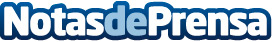 Revista Lagunaro: Elegir una cerradura multipunto, criterios a tener en cuentaEn el siguiente artículo se explica detalladamente los diferentes tipos de cerraduras, hay que tener en cuenta que las cerraduras multipunto son las preferidas por quienes buscan protección contra los robosDatos de contacto:REVISTA LAGUNAROComunicado de prensa: Elegir una cerradura multipunto, criterios a tener en cuenta916772505Nota de prensa publicada en: https://www.notasdeprensa.es/revista-lagunaro-elegir-una-cerradura Categorias: Nacional Bricolaje Sociedad Madrid Seguros Jardín/Terraza http://www.notasdeprensa.es